School of Health Professions 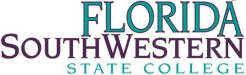 I. COURSE NUMBER AND TITLE, CATALOG DESCRIPTION, CREDITS: CVT 2841L CARDIOVASCULAR PRACTICUM III (6 CREDITS) This course is designed for students to gain more in-depth clinical experience in invasive cardiology including: pre and post cardiac catheterization activities, cardiovascular techniques, hemodynamic monitoring, intra-aortic balloon pumping, and cardiac output measurements. Clinical practice in the cardiac catheterization lab includes circulating, scrubbing, recording and manipulating the imaging equipment during both diagnostic and interventional catheterization procedures. II. PREREQUISITES FOR THIS COURSE: CVT 2840LCO-REQUISITES FOR THIS COURSE: CVT  2920 III. GENERAL COURSE INFORMATION: Topic Outline. Observe, demonstrate the cognitive knowledge, develop the psychomotor and affective skills required to function in all aspects in the cardiac catheterization lab in the appropriate time frame as indicated on the clinical skills checklist including: patient transport holding area (pre and post catheterization procedures) X-ray position – manipulation of the imaging equipment and film development scrubbing position circulating position physiologic monitoring/recording position IV. ALL COURSES AT FLORIDA SOUTHWESTERN STATE COLLEGE CONTRIBUTE TO THE GENERAL EDUCATION PROGRAM BY MEETING ONE OR MORE OF THE FOLLOWING GENERAL EDUCATION COMPETENCIES: Communicate clearly in a variety of modes and media.Research and examine academic and non-academic information, resources, and evidence. Evaluate and utilize mathematical principles, technology, scientific and quantitative data. Analyze and create individual and collaborative works of art, literature, and performance. Think critically about questions to yield meaning and value. Investigate and engage in the transdisciplinary applications of research, learning, and knowledge. Visualize and engage the world from different historical, social, religious, and cultural approaches. Engage meanings of active citizenship in one’s community, nation, and the world. A. General Education Competencies and Course Outcomes 1. Listed here are the course outcomes/objectives assessed in this course which play an integral part in contributing to the student’s general education along with the general education competency it supports. General Education Competency: Communicate Course Outcomes or Objectives Supporting the General Education Competency Selected: The student will be able to communicate effectively in the clinical environment including diagnostic and interventional procedures, with physicians, patients and peers, as assessed by the clinical evaluations. The student will be able to communicate effectively and respond appropriately to the needs of patients, physicians and clinical personnel in diagnostic and interventional procedures, as evaluated by the clinical evaluations. 2. Listed here are the course outcomes/objectives assessed in this course which play a supplemental role in contributing to the student’s general education along with the general education competency it supports. General Education Competency: Think Course Outcomes or Objectives Supporting the General Education Competency Selected: The student will be able to prioritize tasks appropriately, especially critical tasks during diagnostic and interventional procedures, as assessed by the clinical evaluations. The student will be able to apply knowledge of clinical protocols in diagnostic and interventional procedures in the cardiac catheterization lab, as assessed by the clinical evaluations and checklist. General Education Competency: Evaluate Course Outcomes or Objectives Supporting the General Education Competency Selected: The student will be able to appropriately identify critical situations and complications including critical lesions, arrhythmias and hemodynamic situations during diagnostic and interventional procedures, as assessed by the clinical evaluation and checklist. B. Other Course Objectives/StandardsThe student will be able to perform the following skills:1) 	Observe, demonstrate knowledge and develop the skills required to function in all aspects in the cardiac cath lab in the appropriate time frame as indicated on the clinical checklist including: patient transport holding area (pre + post cath) X-ray position – manipulation of the imaging equipment and image acquisition scrubbing position circulating position physiologic monitoring/recording position2) 	Observe and demonstrate knowledge to actively participate in the application of basic CPR.3) 	Demonstrate ability to show familiarity with clinical affiliates: departments telephone etiquette charge and record keeping procedures. policy and procedure manual. 4) 	Observe and demonstrate knowledge in equipment assembly, disassembly, cleaning, acquisition and set-up. 5) 	Observe and demonstrate knowledge of emergency equipment used in the hospital to create and maintain an airway, defibrillate a patient, administer medication, etc. 6) 	Understand the principals and techniques of central venous and arterial cannulation/intra-aortic balloon and/or Impella insertion and cardiovascular catheterization. 7) 	Be familiar with the indications, set-up, operation, monitoring, and trouble shooting of an intra aortic balloon pump and/or Impella device. 8) 	Be able to perform thermodilution, angiographic, and Fick cardiac outputs. 9) 	Understand and apply hemodynamic monitoring principles. 10) 	Draw blood from an arterial line and catheters 11) 	Perform calculations common to the cath lab including vascular resistance, ejection fraction, valve areas, and shunts. 12) 	Practice all prior skills as outlined in the skills check lists. 13) Demonstrate a firm knowledge of the disease states discussed in CVT 2421 and apply this knowledge in the clinical setting. V. DISTRICT-WIDE POLICIES: PROGRAMS FOR STUDENTS WITH DISABILITIES Florida SouthWestern State College, in accordance with the Americans with Disabilities Act and the College’s guiding principles, offers students with documented disabilities programs to equalize access to the educational process. Students needing to request an accommodation in this class due to a disability, or who suspect that their academic performance is affected by a disability should contact the Office of Adaptive Services at the nearest campus. The office locations and telephone numbers for the Office of Adaptive Services at each campus can be found at http://www.fsw.edu/adaptiveservices. REPORTING TITLE IX VIOLATIONS Florida SouthWestern State College, in accordance with Title IX and the Violence Against Women Act, has established a set of procedures for reporting and investigating Title IX violations including sexual misconduct. Students who need to report an incident or need to receive support regarding an incident should contact the Equity Officer at equity@fsw.edu. Incoming students are encouraged to participate in the Sexual Violence Prevention training offered online. Additional information and resources can be found on the College’s website at http://www.fsw.edu/sexualassault. VI. REQUIREMENTS FOR THE STUDENTS: VII. ATTENDANCE POLICY: The professor’s specific policy concerning absence. (The College policy on attendance is in the Catalog and defers to the professor.)VIII. GRADING POLICY:Include numerical ranges for letter grades; the following is a range commonly used by many faculty:(Note: The “incomplete” grade [“I”] should be given only when unusual circumstances warrant. An “incomplete” is not a substitute for a “D,” “F,” or “W.” Refer to the policy on “incomplete grades.)IX. REQUIRED COURSE MATERIALS:(In correct bibliographic format.)X. RESERVED MATERIALS FOR THE COURSE:Other special learning resources.XI. CLASS SCHEDULE:This section includes assignments for each class meeting or unit, along with scheduled Library activities and other scheduled support, including scheduled tests.XII. ANY OTHER INFORMATION OR CLASS PROCEDURES OR POLICIES:(Which would be useful to the students in the class.)PROFESSOR:OFFICE LOCATION:OFFICE HOURS:PHONE NUMBER:E-MAIL:SEMESTER:DELIVERY METHOD:Grade PercentLetter Grade90 - 100A80 - 89B70 - 79C60 - 69DBelow 60F